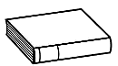 ❶		 Lis la page 149 de ton manuel.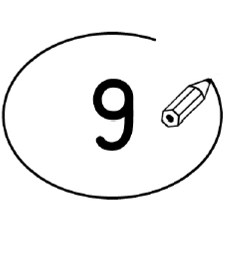 ❷	           Entoure la bonne réponse.	❸ 		Coche le bon résumé.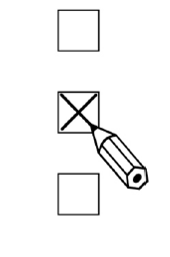 Le monsieur est malheureux car il n’a pas trouvé de princesse et en plus le chapeau lui va trop grand.	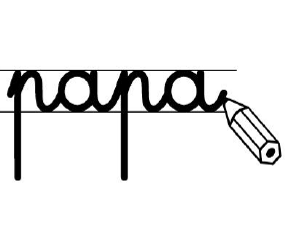 ❹     	Ecris  dans chaque colonne ce que l’on sait du monsieur. (tu peux relire ton manuel p 144, 146, 148 et 149.)a des soucis / attend / n’est pas bredouille / est insouciant / est heureux / est tristeLe monsieur est heureux parce qu’il a quelque chose à manger.vraifauxLe monsieur est heureux car il a un beau chapeau.vraifauxLe monsieur est malheureux car il n’a pas trouvé de princesse.vraifauxLe monsieur est malheureux car il n’a rien pêché..vraifauxLe monsieur est content car il rentre chez lui avec un chapeau et quelque chose à manger. Le chapeau lui va très bien et il le gardera longtemps.Le monsieur est content car il rentre chez lui avec un chapeau et quelque chose à manger. Le chapeau lui va un peu petit, avec le vent, il risque de s’envoler.Le monsieur au début de l’histoireLe monsieur a la fin de l’histoire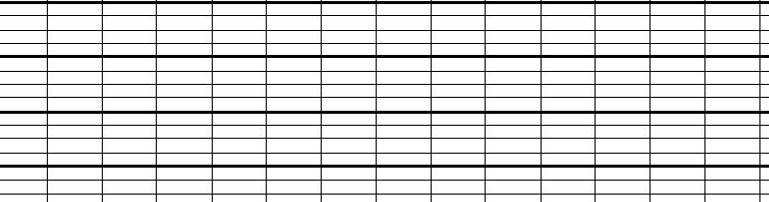 